Jakie kompetencje pracownika przyszłości są poszukiwane na aktualnym rynku?Zastanawiasz się jakie kompetencje pracownika przyszłości są pożądane przez obecnych pracodawców? Zachęcamy do przeczytania naszego artykułu, aby dowiedzieć się więcej na ten temat.Kompetencje pracownika przyszłości - Obecny rynek pracyCiągły rozwój technologiczny sprawia, że wiele zawodów jest zastąpionych przez roboty. Część profesji znika z rynku bezpowrotnie. Według badań wykonanych przez Światowy Raport Forum Ekonomicznego, aż 50% pracowników będzie wymagało przekwalifikowania. Warto zatem rozwijać kompetencje pracownika przyszłości, którego nie da się zastąpić przez maszyny. Jakie to są kompetencje? Tego dowiecie się w dalszej części naszego artykułu.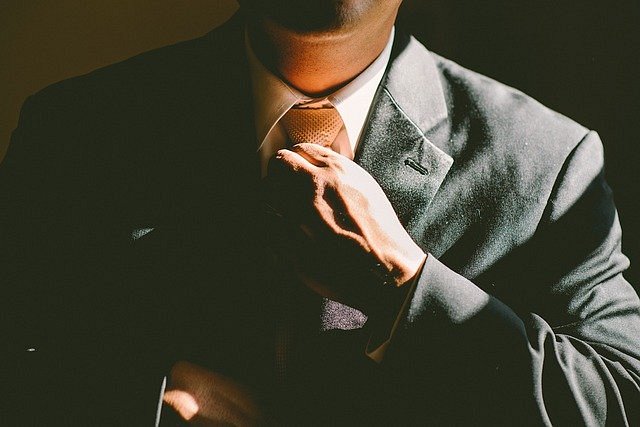 Co możemy zaliczyć do kompetencji pracownika przyszłości?Rozwój sztucznej inteligencji i technologii sprawia, że pracownicy muszą się dostosowywać do szybko zmieniającego się rynku. Zatem jakie kompetencje pracownika przyszłości warto rozwijać, aby pozostać docenionym i niezastąpionym w oczach pracodawców? Przede wszystkim sama zdolność adaptacji jest bardzo cenioną umiejętnością. Jeśli potrafimy szybko przystosowywać się i uczyć się nowych rzeczy to na pewno zostaniemy cenionym pracownikiem.Kolejne cenione umiejętnościDo innych kompetencji na pewno możemy zaliczyć samą chęć nauki i rozwoju. Otwartość na zmiany, nauka i wyciąganie wniosków na przyszłość jest, również bardzo cenioną kompetencją. Pamiętajmy, że wyuczony zawód nie gwarantuje stabilnego zatrudnienia. Cały czas powinniśmy pochłaniać cenną wiedzę i się uczyć.